
АДМИНИСТРАЦИЯ ЮРЬЕВЕЦКОГОМУНИЦИПАЛЬНОГО РАЙОНАИВАНОВСКОЙ ОБЛАСТИ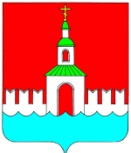 ПОСТАНОВЛЕНИЕОт  06.09.2018 № 335                                                                   г. ЮрьевецО внесении изменений в Постановление администрации Юрьевецкого муниципального района от 05.10.2017 №375 «О создании общественной комиссии по проведению комиссионной оценки предложений заинтересованных лиц, а также для осуществления контроля за реализацией приоритетного проекта «Формирование современной городской среды»            В целях приведения нормативного правового акта в соответствие с Уставом Юрьевецкого муниципального района и на основании экспертного заключения Аппарата Правительства Ивановской области от 10.08.2018№2963, администрация Юрьевецкого муниципального района,  ПОСТАНОВЛЯЕТ:     Внести изменения в Постановление администрации Юрьевецкого муниципального района от 05.10.2017 №375 «О создании общественной комиссии по проведению комиссионной оценки предложений заинтересованных лиц, а также для осуществления контроля за реализацией приоритетного проекта «Формирование современной городской среды»:пункт 4 Постановления изложить в новой редакции: «Настоящее постановление обнародовать путем размещения на информационных стендах Юрьевецкого муниципального района, расположенным по следующим адресам: г. Юрьевец, ул. Советская, д. 37, г. Юрьевец, ул. Советская, д. 97, Юрьевецкий район, с. Елнать, ул. Сиротина, д. 6, Юрьевецкий район, д. Михайлово ул. Советская, д. 14а, Юрьевецкий район, с. Соболево, ул. Молодежная, д. 4 и разместить на официальном сайте администрации Юрьевецкого муниципального района «юрьевец-официальный.рф».Глава Юрьевецкого муниципального района                                                              Ю.И. Тимошенко